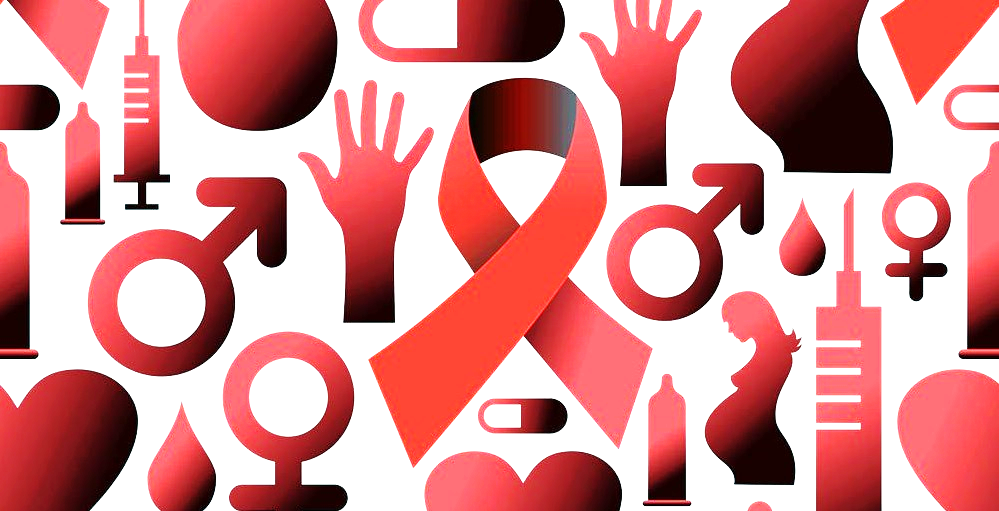 Пути передачи ВИЧ:Незащищенный половые связиЧерез кровь и ее производные Вторичное использование шприцев для инъекцииЧерез инфицированную мать ребенкуВИЧ –ЭТО ПРОБЛЕМА, КОТОРАЯ НЕ ДОЛЖНА РАЗОБЩАТЬ ЛЮДЕЙ!Простые правила профилактики против спида и вичИзбегать случайных половых связейНе употреблять наркотикиИспользовать только стерильный шприцыБритва и зубная щетка – только твои личные предметыПосещать только проверенных стоматологов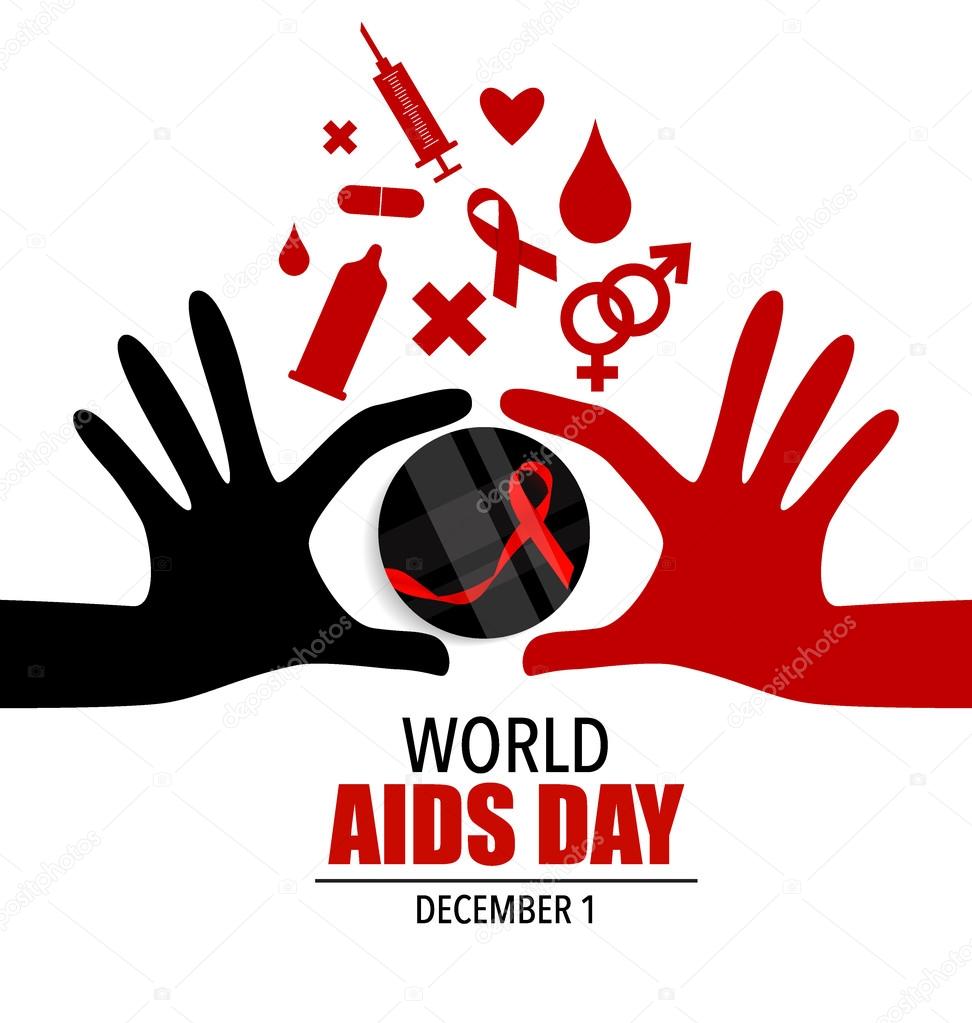 1 декабряДень борьбы со спидомЭто одна из главных болезней современности.В этот день, когда люди всей планеты объединяются для единой цели остановить СПИД и ВИЧ.Каждый год в мире выше 5 миллионов человек заражаются ВИЧ.эТО ТВОЁ ПРАВО – ПРОЙТИ ТЕСТ НА ВИЧ СЕГОДНЯ ЖЕ!нАЧНИ БЕЗОПАСНУЮ ЖИЗНЬ!Спид –есть в мире, где мы живем.      Но он не должен быть среди нас.Мифы о спиде и вич:ВИЧ НЕ передается:ВоздухПри поцелуях, рукопожатияхКоллективных занятиях спортомПользовании общей посудой, столовыми приборами, полотенцамиПри укусах насекомыхКак определить, заражен человек ВИЧ или нет?Существует только один способ узнать о наличии ВИЧ-инфекции в организме: сделать анализ на ВИЧ-инфекцию. Наличие ВИЧ-инфекции в организме не может быть установлено исходя из внешнего вида человека или его самочувствия. Если вы подозреваете, что заражены, то развеять все сомнения можно лишь сдав анализ. 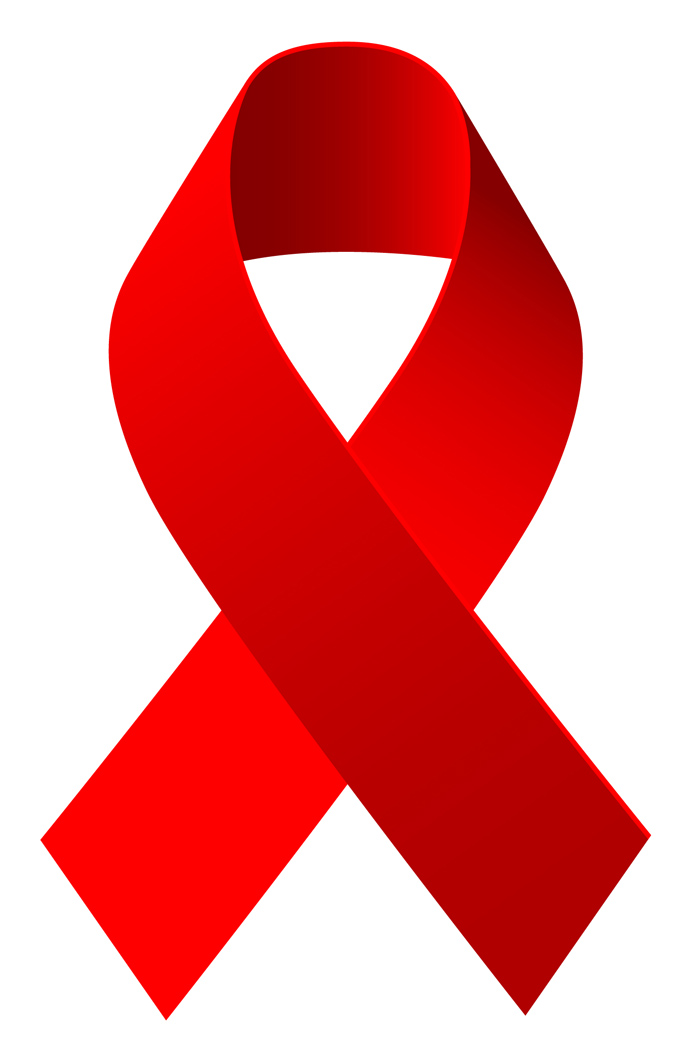 Символ надежды на будущее без СпидаКрасная лента – символ солидарности, поддержки и надежды на будущее без СПИДа.НИКОГДА И НИ ПРИ КАКИХ ОБСТОЯТЕЛЬСТВАХ НЕ ЗАБЫВАЙ О ТОМ, ЧТО ЕДИНСТВЕННЫЙ «РИСКОВЫЙ» СЛУЧАЙ МОЖЕТ ОКАЗАТЬСЯ РОКОВЫМ!